№ п/пНаименование товара, работ, услугЕд. изм.Кол-воТехнические, функциональные характеристикиТехнические, функциональные характеристики№ п/пНаименование товара, работ, услугЕд. изм.Кол-воПоказатель (наименование комплектующего, технического параметра и т.п.)Описание, значениеБалансир малыйКБ-01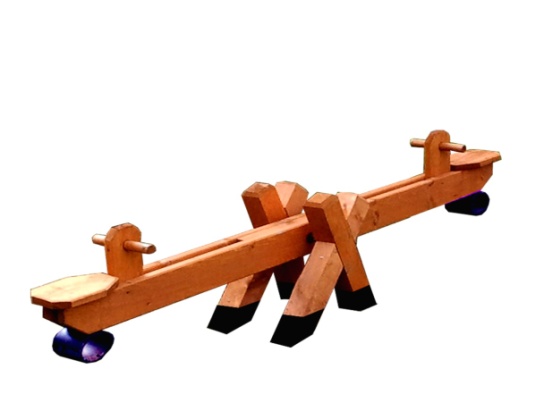 Шт. 1Балансир малыйКБ-01Шт. 1Высота  (мм) 600Балансир малыйКБ-01Шт. 1Длина  (мм)2000Балансир малыйКБ-01Шт. 1Ширина  (мм)600Балансир малыйКБ-01Шт. 1Применяемые материалыПрименяемые материалыБалансир малыйКБ-01Шт. 1Основание В количестве 1шт., выполнено из 4 х-образных столбов размером 100*100мм и крепятся между собой с помощью металлической трубы.  Нижняя часть  бруса покрыта битумной мастикой., с последующим бетонированием .Балансир малыйКБ-01Шт. 1Балансирующий элемент В кол-ве 1шт., состоит из корпуса, двух посадочных мест и двух поручней выполненных  из доски естественной сушки, с покрытием антисептиком "Акватекс".Балансир малыйКБ-01Шт. 1Демпирующее устройствоВ кол-ве 2шт, выполнено из армированной резины толщиной 10ммБалансир малыйКБ-01Шт. 1МатериалыДеревянный брус и доска естественной сушки тщательно отшлифованы со всех сторон и покрыты антисептиком «Акватекс», саморезы по дереву. ГОСТ Р 52169-2012.